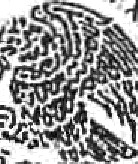 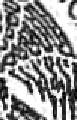 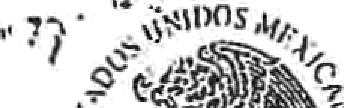 xw> ”POOER JUDIOALOE LA ŒOERACDNsu 1uc¢or.›c at «iło:Is oc ï• ił*caiaSECRETARiA GENERAL DEACUERDOS CENTRO DEDOCUPIMTACIÓN Y ANÅL1SIS, ARCHIVOS Y COMPíLACIÓNDE LEYESOFìCIO CIRCULAR NÚMERO CDAACL-5d30-2013M0xico, D.F , a 11 de noviembre de 2O13TITULARES DE LOS TRIBUNALES COLEGIADOS DE CIRCUITO, TRIBUNALES tłNlTARlOS DE CIRCUITO  Y JUZGADOS DE DISTRiTO.Con el objeto de agllizar la atención de las soIlcitu,des de préstamo de expedientes judiclales generados en los respectivos órganos a su digno cargo y actualmente bajo resguardo del Centro Archivisłico Judicial y Archivo del Pńmer Circuito en San Lãzaro, se les solicits su valioso apoyo a fin de que se atienda eł síguiente procedimiento:1   Solicifar el (los) expsdiente(s) via electrônica (correo a firma electróníca), mediante vale escaneado en el formało único da préstamo (Anexo ûnlco), dińgido a la Lic. Diana Castañeda Ponce, Titular del Centro de Documentaciôn y Anâlisis, Archivos y Compllaciôn da Leyes.Al respecto. eł Manual para Is organización de /os am/i/vos i M*!@'• resguardados par la Supæma Code de Justicia de la Neción, aprobado el ł0 de diciembre de 2012, en su página 74, señala las personas que pueden solicilar el archivo el préstamo de los expedientes judiciales; a saber:Titulares de los órganos juńsdiccionalesSecretaries y personal que autorice par oficio el titułar del órgano jurisdiccional, para la cual ha de Ilevarse un regisko por parte del tltular del ârea de resBuardo documantal; esto es, para el supuesto que nos ocupa, por el Jefe de Centro Archivlstico Judicial a par el encargado del Archivo del Primer Circuito.2.	Dichas soliotudes serăn remilidas a la cuenta cdacorresp/Brnail.scan.qob mx La atención de las solicitudos se reallzará desde al Centro Archivistico Judicial o eI Archivo del Primer Circuito según correspanda. previo trźmite para su aseguramiento que se rehlice por el Subdirector del Archivo de los Tribunales de Circuito y Juzgados de Distńto.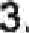 Una vez que el órgano jurisdictional reciba el (los) expediente(s) requerido(s), deberó confirmado mediante correo ełectrónico a la cuenta cdacorresnlóimall.sc¡n.qob.mx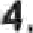 5 El (los) expediente(s) deberá(n) sar devueIto(s) por el órgano jurisdiccional al archivo que lo remitió, pævia inclusión del expediente respectivo en la póliza patrimonial del seguro contratado por el Consejo de la Judicatura Federal, en un plazo	de tres mesas. En casa de que luego de ese ttrmino requiøra conservai1o en prśstamo, es imprescindible que solicite su renovación mediante ei vale respecfivo (Anexo único).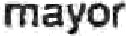 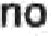 6. El encargado del archivo verificarź las condiciones en que el expedients sea regresado y, en caso de que no existan observaciones, emitiră el acuse de recibo raspectivo, a la mis a cuenta de c reo electrónlco mediante la cual se solicító.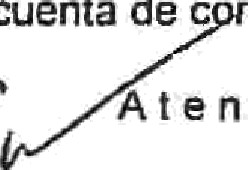 Atentamente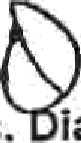 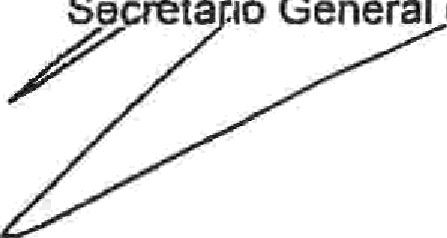 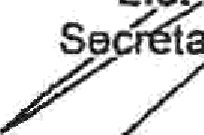 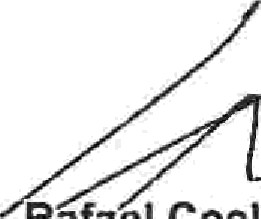 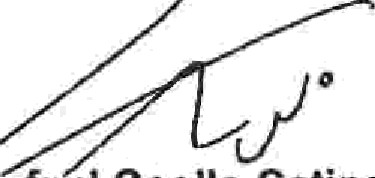 Liz.	îana Cas ńeda Ponce		Liz Ra/aei Coello Cetina Tîtular del Centro de’ ocumentación y	Se		ta “ó General de AuerdosAnálisis, Archivos y Compilaciôn de LeyesManual pam ia or‹Jai1izarlón de les aicI›ïvoú judicialeúresguar•J*clcs por ta ?1‹i,orema Corte da .Ii‹slicia de la NnciónFORMATO  UNIVERSAL  DE PRÉ STAMO  DE EXP EDIENTESLourdes Celinda Tapia Contreras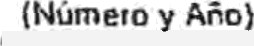 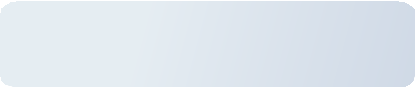 Firmado digitalmente por Lourdes Celinda Tapia Contreras Nombre de reconocimiento (DN): cn=Lourdes Celinda Tapia Contreras, o, ou, email=lourdes.tapiacontreras@gmail.com, c=<nFecha: 2022.03.23 08:50:30 -06'00'VALE DE PRÉSTAMOVALE DE PRÉSTAMOFondo: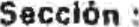 Sarie: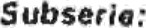 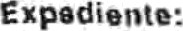 Promovenla f Quejoso: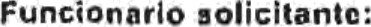 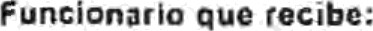 Fecha de prestamo.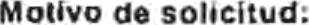 Entidad fademltva o el Distrlio FadaralFondo:Sarie:Promovenla f Quejoso:Fecha de prestamo.  Organo Jurisdiccional	Fondo:Sarie:Promovenla f Quejoso:Fecha de prestamo.TípO do Asunto	‘	'Fondo:Sarie:Promovenla f Quejoso:Fecha de prestamo.Clasificación dado por ol órgano |urtsdlcdonal que conoció del asunlo pare dfsllngulr dos o máe esunlos de la misme SarieFondo:Sarie:Promovenla f Quejoso:Fecha de prestamo.Fondo:Sarie:Promovenla f Quejoso:Fecha de prestamo.(Titular dal órgano jtirlsdTcclonal y/o 6eweier›o da Tribunal o da Juzgado)Fondo:Sarie:Promovenla f Quejoso:Fecha de prestamo.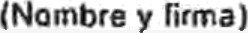 Fondo:Sarie:Promovenla f Quejoso:Fecha de prestamo.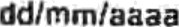 Fondo:Sarie:Promovenla f Quejoso:Fecha de prestamo.Facha da devolución:(Sello de Devuelto)dd/mm/area"Sello del Órgano JurisdiccionalEL SERVIDOR PÚBLICO QUE HA RECIBIDO EL NATERIAL DOCUMENTAL QUE AMPARA ESTE VALE ES RESPONSABLE DE SU CUSTODIA Y CUIDADOFacha da devolución:(Sello de Devuelto)dd/mm/area"Sello del Órgano JurisdiccionalEL SERVIDOR PÚBLICO QUE HA RECIBIDO EL NATERIAL DOCUMENTAL QUE AMPARA ESTE VALE ES RESPONSABLE DE SU CUSTODIA Y CUIDADO